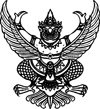 ประกาศ องค์การบริหารส่วนตำบลตูมเรื่อง สอบราคาจ้างดาดเหมืองคอนกรีต บ้านสวนหมาก หมู่ที่ ๑๑ (หลังโรงเรียน)             องค์การบริหารส่วนตำบลตูมมีความประสงค์จะ สอบราคาจ้างดาดเหมืองคอนกรีต บ้านสวนหมาก หมู่ที่ ๑๑ (หลังโรงเรียน) ราคากลางของงานก่อสร้างในการสอบราคาครั้งนี้เป็นเงินทั้งสิ้น ๑๖๐,๐๐๐.๐๐ บาท (หนึ่งแสนหกหมื่นบาทถ้วน)          ผู้มีสิทธิเสนอราคาจะต้องมีคุณสมบัติ ดังต่อไปนี้                   ๑. เป็นนิติบุคคล ผู้มีอาชีพรับจ้างงานที่สอบราคาจ้าง ซึ่งมีผลงานก่อสร้างประเภทเดียวกัน ในวงเงินไม่น้อยกว่า ๘๐,๐๐๐.๐๐ บาท
                   ๒. ไม่เป็นผู้ที่ถูกระบุชื่อไว้ในบัญชีรายชื่อผู้ทิ้งงานของทางราชการและได้แจ้งเวียนชื่อแล้ว
                   ๓. ไม่เป็นผู้ได้รับเอกสิทธิ์หรือความคุ้มกัน ซึ่งอาจปฏิเสธไม่ยอมขึ้นศาลไทย เว้นแต่รัฐบาลของผู้เสนอราคาได้มีคำสั่งให้สละสิทธิ์ความคุ้มกันเช่นว่านั้น
                   ๔. ไม่เป็นผู้มีผลประโยชน์ร่วมกันกับผู้เสนอราคารายอื่นที่เข้าเสนอราคาให้แก่องค์การบริหารส่วนตำบลตูม ณ  วันประกาศสอบราคา หรือไม่เป็นผู้กระทำการอันเป็นการขัดขวางการแข่งขันราคาอย่างเป็นธรรมในการสอบราคาจ้างครั้งนี้          กำหนดยื่นซองสอบราคา ในวันที่ ๑๓ มิถุนายน ๒๕๕๖ ถึงวันที่ ๒๗ มิถุนายน ๒๕๕๖ ตั้งแต่เวลา ๐๙.๐๐ น. ถึงเวลา ๑๖.๐๐ น. ณ องค์การบริหารส่วนตำบลตูม (ห้องส่วนการคลัง) และในวันที่  ๑๗  มิถุนายน  ๒๕๕๖  ตั้งแต่เวลา  ๐๙.๐๐ น.  ถึงเวลา  ๑๒.๐๐  น.  ณ  ศูนย์รวมข้อมูลข่าวสารการซื้อการจ้างระดับตำบล  ที่ว่าการอำเภอปักธงชัย  และกำหนดเปิดซองใบเสนอราคาในวันที่ ๒๘ มิถุนายน ๒๕๕๖ ตั้งแต่เวลา ๐๙.๓๐ น. เป็นต้นไป          ผู้สนใจติดต่อขอรับเอกสารสอบราคาจ้าง   ได้ที่ องค์การบริหารส่วนตำบลตูม (ห้องส่วนการคลัง) ราคาชุดละ  ๕๐๐  บาท  (ห้าร้อยบาทถ้วน)  ในวันที่ ๑๓ มิถุนายน ๒๕๕๖ ถึงวันที่ ๒๗ มิถุนายน ๒๕๕๖ ตั้งแต่เวลา ๐๙.๐๐ น. ถึงเวลา ๑๖.๐๐ น.  ดูรายละเอียดได้ที่เว็บไซต์ www.abttoom.com หรือสอบถามทางโทรศัพท์หมายเลข ๐๔๔๔๔๐๐๒๙ ๐๔๔๔๔๐๑๔๐ ในวันและเวลาราชการ                                                                                                          ประกาศ ณ วันที่ ๑๓ มิถุนายน พ.ศ. ๒๕๕๖